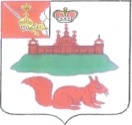 МУНИЦИПАЛЬНОЕ СОБРАНИЕКИЧМЕНГСКО-ГОРОДЕЦКОГО МУНИЦИПАЛЬНОГО РАЙОНА ВОЛОГОДСКОЙ ОБЛАСТИРЕШЕНИЕс. Кичменгский ГородокОб избрании   главы  Кичменгско-Городецкого  муниципального районаВологодской  областиВ соответствии с  пунктом 1 части 2  статьи 36 Федерального  закона  от  06.10.2003 № 131-ФЗ «Об общих принципах организации местного самоуправления в Российской Федерации», частью 1 статьи 2 Закона Вологодской области от 10.12.2014 № 3529-ОЗ «О некоторых вопросах организации и деятельности органов местного самоуправления на территории Вологодской области», частью 2 статьи 29  Устава  Кичменгско-Городецкого муниципального района, статьями 7, 8 Регламента  Муниципального Собрания Кичменгско-Городецкого муниципального района, утвержденного  решением Муниципального Собрания от 27.02.2014  № 38, Муниципальное Собрание РЕШИЛО:       1. Избрать главой Кичменгско-Городецкого муниципального района  Вологодской области  Дьякову Любовь Николаевну.       2.  Настоящее решение вступает в силу со дня его принятия, подлежит опубликованию в районной газете «Заря Севера» и размещению на сайте Кичменгско-Городецкого муниципального района в сети Интернет.Заместитель председателяМуниципального Собрания                                                         В.И. Шумилов                                        от25.09.2020№247